THE UNIVERSITY OF HONG KONGLKS FACULTY OF MEDICINEApplication for Part-time EmploymentCandidature InformationSurname:   				First Name:  		University No.:   	Registration Department/School: Degree:   			If Joint-PhD, Partner University:   Registration Date:     	End Date of Study Period: Employment DetailJob Title:   			Mode:			Employer (1):   Employment Period:   Start Date:      End Date:   Total Hours:   	Hourly Rate:   Hours of employment already approved for the current 12-month period (2):   Job Description (in no more than 200 words):   Justification for the Employment:   Justification of Late Request (If the effective date is less than three months from your date of request):   Note: (1) Application for part-time employment must be accompanied by supporting document from your employer e.g. a letter of appointment; (2) The maximum number of part-time employment hours is 150 hours per 12-month period counting from the registration date (or its anniversary).  Student SignatureSignature:_______________________________Date:Primary Supervisor EndorsementI support this application and confirm that the work undertaken is relevant and beneficial to the research project of the candidate’s research degree.  Primary Supervisor EndorsementI support this application and confirm that the work undertaken is relevant and beneficial to the research project of the candidate’s research degree.  Primary Supervisor EndorsementI support this application and confirm that the work undertaken is relevant and beneficial to the research project of the candidate’s research degree.  DRPC Chairperson/DRPA EndorsementI support this application.DRPC Chairperson/DRPA EndorsementI support this application.DRPC Chairperson/DRPA EndorsementI support this application.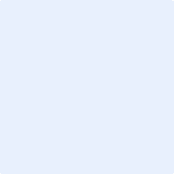 